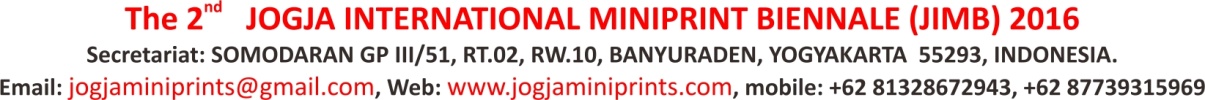 ANNOUNCEMENT Selection ResultDear participants,Thank you for your participation in the 2nd JIMB 2016. By the deadline of submission, we have received applications from  165 artists from 31 countries including Indonesia.We have to extend the selection time in order to give a chance to artists, especially from overseas whose printworks arrive late because of shipping procedures. The selection has been done on 24 May 2016 at Kebun Bibi, Jl. Minggiran 62 A, MJ. II, Mantrijeron, Yogyakarta, Indonesia and has been followed by 147 artists from 30 countries totaling 331 printworks.The jury team whose chairperson is Agung Kurniawan, Sujud Dartanto and Andang Suprihadi as members, have worked very hard and finally selected 77 artists from 28 countries totaling 110 printworks as finalists and having rights to join the exhibition.The 3 Best Winners and 2 Consolation Prize Winners will be announced at the opening of the 2nd JIMB 2016 on 24th May 2016, at 19:00, at Sangkring Art Project Yogyakarta, Indonesia.We congratulate all the finalists and for those who have not been fortunate yet, we are truly sorry. We encourage you to participate again. As we have planned and as in the first biennale, printworks which are not selected and arrive late will be chosen by committee to be exhibited in “Relation in Print #2”. This exhibition will be held at the same time as the 2nd JIMB, but  at separate venue. The list of the participants will be notified later.See you at the exhibition!Warm regardsSyahrizal Pahlevi/DirectorThe finalists of the 2nd JIMB 2016:Country/Nationality: 28Australia 2Austria 1USA 1Argentina 1Belgium1Bulgary 3Canada 3Finland 1India 3 Indonesia 28 ( Jkt 7, Tangerang 1, Bekasi 1, Bogor 1, Bdg 3, Bali 2, Yk 13 )Irlandia 1Italy 4Poland 8Swedia 1Brazil 1Montenegro 1Croatia 1Serbia 3Hungary 1Russia 1Malaysia 2United Kingdom 1French 1Mexico 1Japan 3Ukraine 1Peru 1German 1Guest artists (Invited):Alm Haryadi Suadi/Indonesia-BdgSetiawan Sabana/ Indonesia-BdgYamyuli Dwi Imam/ Indonesia-YkEmiie Aizer/FrenchArt Werger/USALidija Antanasijevic/Serbia-UKIndonesian Artists Special Presentation (Invited):Agugn Prabowo/BdgEdi Sunaryo/YkBambang Toko/YkFarhan Siki/YkTheresia A. Sitompul/YkDeni Rahman/Ykwww.jogjaminiprints.com 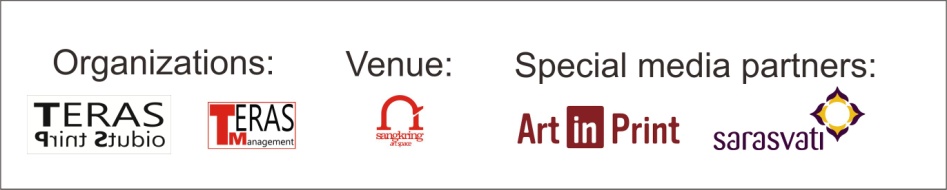 NoName of ArtistsNationality/CountryWorks1Jelena JovancovMontenegro12Anita JovanovicSerbia33Wahyu WidiyantonoIndonesia14Cleo WilkonsonAustralia25Manuel LauPeru / Canada16Valerie SyposzCanada37Weronika SiupkaPoland28Derek Michael BesantCanada19Pal CsabaHungary110Carolyn Mckenzie-CraigAustralia111Colin GillespieUK112Stanislav Bozhankov Bulgary213Barbara Babiscia FalliniItaly114Mohd. Iqbal BadaruddinMalaysia115Nicolas PoignonFrench116Moch Fawazie ArshadMalaysia117Elmar PeintnerAustria318Edvin DragičevićCroatia219Ranka Lucic JankovicSerbia120Dimo Kolibarov Bulgary321Adriano CastroBrazil222Giri DwinantoIndonesia223Natalia HimmirskaRussia124Sandro BracchittaItaly125Deborah ChapmanCanada326Anna SepPoland127Hidemi MommaJapan128Paolo CiampiniItaly329Panca SatriaIndonesia230Carolyn MuskatUSA231Silvana MartignoniItaly232YunantoIndonesia133Indira NataliaIndonesia134Fernando SimorangkirIndonesia235Katarzyna ZimnaPoland136Ahyar RamadhanIndonesia137Kusno DrajatIndonesia138Silvia Gaona morenoMexico139Sara CarrilloPoland140Egga Jaya PrasetyaIndonesia141Hardiman Indonesia142Ahmad Oka Prasetiya AjiIndonesia143Immartyas GhinaaIndonesia144Angga Sukma PermanaIndonesia145Reno Megy SetiawanIndonesia146Geugeut Pangestu SukandawinataIndonesia247Antonia Kusuma MariaIndonesia189LUKASZ CYWICKIPoland149OLESYA DZHURAYEVAUkraine350GORDANA PETROVICSerbia151Ana MelanoArgentina252M. Muhlis LugisIndonesia153Ann-Kristin KällströmSweden154Christina KirchingerGerman155Ivan NinovBulgary156Jayanta NaskarIndia157Prayitno YitnoIndonesia158Piotr ŻaczekPoland159Dhanny SanjayaIndonesia160Andi Okta FIndonesia261Rizal Eka PramanaIndonesia162Rizki DhifanIndonesia163Tito TryameiIndonesia264Kirsi KuusistoFinland165Adi SundoroIndonesia166Bhakty Tanza LuthfiIndonesia167Thierry WeselBelgium168Yumemi KobayashiJapan369Aleksandra BuryPoland170Rudi HermawanIndonesia171Rakesh BaniIndia272Ishu JindalIndia273Alfin AgnubaIndonesia174Katarzyna Gielecka-GrzemskaPoland175Joe RyanIreland176Hiroaki SanoJapan277Prihatmoko MokiIndonesia177 Artists(28 Indonesia, 49 Internasional)28 Nationality/Country110 Prints